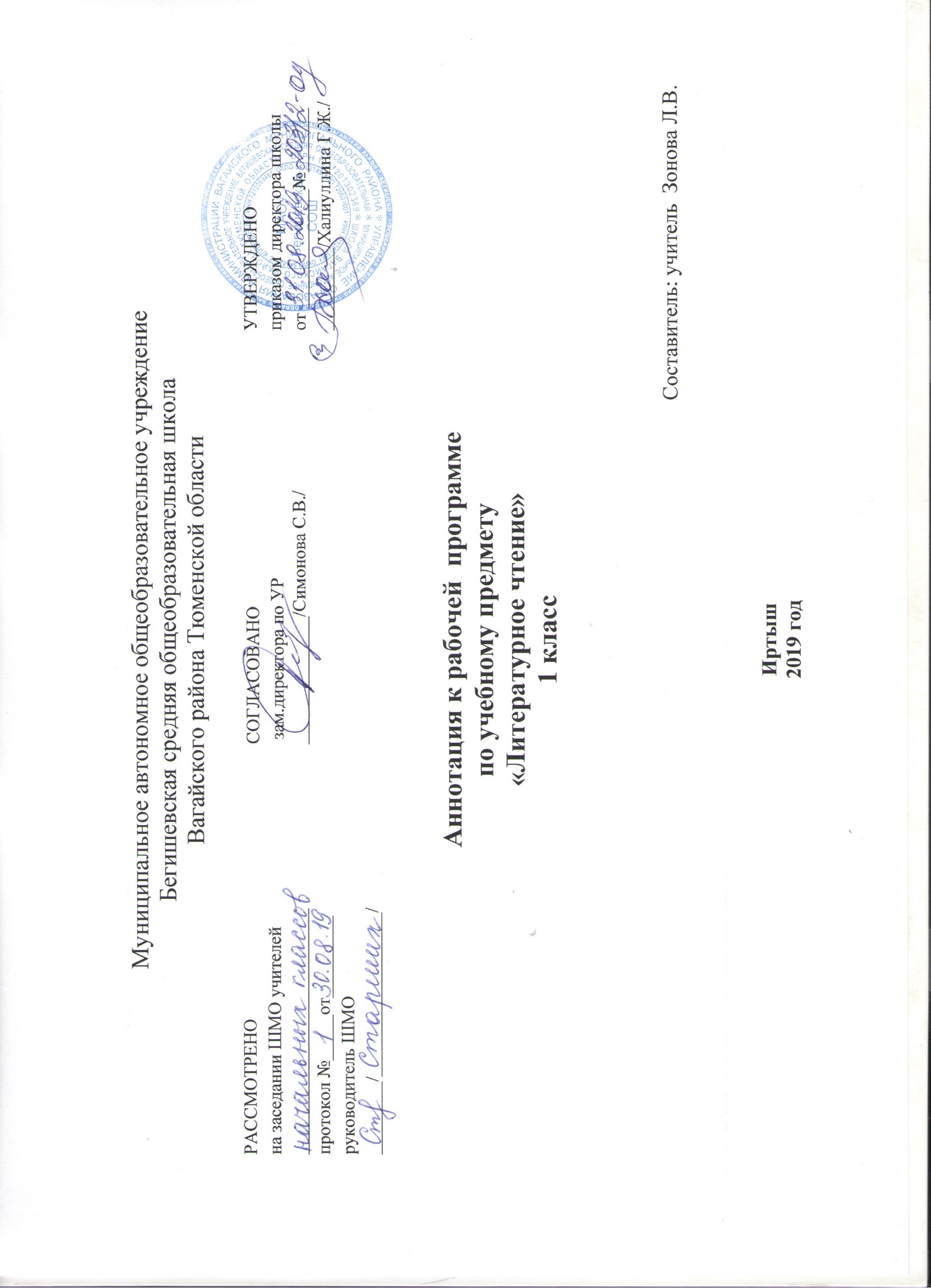 Аннотация к рабочей программе «Литературное чтение»  разработана на основе следующих нормативных документов:Закон РФ «Об образовании в Российской Федерации» от 29 декабря 2012 года № 273- ФЗ;Порядок организации и осуществления образовательной деятельности по основным общеобразовательным программам - образовательным программам начального общего, основного, общего и среднего общего образования (утвержден приказом Минобрнауки России от 30.08.2013 № 1015;Приказ Минобрнауки России от 6 октября 2009 г. № 373 «Об утверждении федерального государственного образовательного стандарта начального общего образования;Приказ Минобразования РФ от 5 марта 2004 г. N 1089 "Об утверждении федерального компонента государственных образовательных стандартов начального общего, основного общего и среднего (полного) общего образования" Приказ Министерства образования и науки Российской Федерации от 31.12.2015г. № 1576 «О внесении изменений в федеральный государственный образовательный стандарт начального общего образования, утвержденный приказом Министерства образования и науки Российской Федерации от 6 октября 2009г. № 373»; Приказ Минобрнауки России от 07.06.2017 N 506 "О внесении изменений в федеральный компонент государственных образовательных стандартов начального общего, основного общего и среднего (полного) общего образования, утвержденный приказом Министерства образования Российской Федерации от 5 марта 2004 г. N 1089" Устав МАОУ Бегишевская СОШ;На основе авторской программы по литературному чтению Л. Ф. Климановой, М. В. Бойкиной (Сборник рабочих программ «Школа России». 1-4 классы), рекомендованной Министерством образования и науки Российской Федерации; Учебный план МАОУ Бегишевской СОШ;УМКШкола России.Для реализации программного материала используются учебники:1. Горецкий В.Г. Азбука. Учебник.1 класс. В 2 ч. - М.: Просвещение, 20192. Л.Ф.Климанова, В.Г.Горецкий. Литературное чтение. Учебник. 1 класс. В 2ч.- М.: Просвещение, 2019В 1 классе на изучение литературного чтения отводится 132 часа (92 часа – обучение чтению и 40 ч – литературное чтение).Курс литературного чтения направлен на достижение следующих целей:овладение осознанным, правильным, беглым и выразительным чтением как базовым навыком в системе образования младших школьников; совершенствование всех видов речевой деятельности, обеспечивающих умение работать с разными видами текстов; развитие интереса к чтению и книге; формирование читательского кругозора и приобретение опыта в выборе книг и самостоятельной читательской деятельности;развитие художественно-творческих и познавательных способностей, эмоциональной отзывчивости при чтении художественных произведений; формирование эстетического отношения к слову и умения понимать художественное произведение;обогащение нравственного опыта младших школьников средствами художественной литературы; формирование нравственных представлений о добре, дружбе, правде и ответственности; воспитание интереса и уважения к отечественной культуре и культуре народов многонациональной России и других стран.Курс «Литературное чтение» направлен на решение следующих задач:- освоение общекультурных навыков чтения и понимание текста; воспитание интереса к чтению и книге;- овладение речевой, письменной и коммуникативной культурой;- воспитание эстетического отношения к действительности, отражённой в художественной литературе;- формирование нравственных ценностей и эстетического вкуса младшего школьника; понимание духовной сущности произведений.Систематический курс литературного чтения представлен в программе следующими содержательными линиями: круг детского чтения виды речевой и читательской деятельности опыт творческой деятельности СИСТЕМА ОЦЕНКИВ начальной школе проверяются следующие умения и навыки, связанные с читательской деятельностью: навык осознанного чтения в определенном темпе (вслух и про себя); умение выразительно читать и пересказывать текст, учить наизусть стихотворение, прозаическое произведение.Нормы техники чтения (слов/мин.) для классов возрастной нормы и классов расширенного обучения.      Текущее оценивание использует субъективные методы (наблюдение, самооценку и самоанализ) и объективизированные методы, основанные на анализе устных ответов, работ учащихся, деятельности учащихся.
      Итоговое оценивание знаний и умений обучающихся проводится с помощью итогового теста, который включает вопросы (задания) по основным  проблемам  курса.Классификация сшибок и недочетов, влияющих на снижение оценкиОшибки:искажения читаемых слов (замена, перестановка, пропуски или добавления букв, слогов, слов);неправильная постановка ударений (более двух);чтение всего текста без смысловых пауз, нарушение темпа и четкости произношения слов при чтении вслух;непонимание общего смысла прочитанного текста за установленное время чтения;неправильные ответы на вопросы по содержанию текста;неумение выделить основную мысль прочитанного; неумение найти в тексте слова и выражения, подтверждающие понимание основного содержания прочитанного;нарушение при пересказе последовательности событий в произведении;нетвердое знание наизусть подготовленного текста;монотонность чтения, отсутствие средств выразительности.Недочеты:не более двух неправильных ударений;отдельные нарушения смысловых пауз, темпа и четкости произношенияслов при чтении вслух;осознание прочитанного текста за время, немного превышающее установленное;неточности при формулировке основной мысли произведения;нецелесообразность использования средств выразительности, недостаточная выразительность при передаче характера персонажа.В государственных образовательных стандартах указываются следующие составляющие техники чтения на момент завершения начального образования:способ чтения – чтение целыми словами;правильность чтения – чтение незнакомого текста с соблюдением норм литературного произношения;скорость чтения – установка на нормальный для читающего темп беглости, позволяющий ему осознать текст;установка на постепенное увеличение скорости чтения.1-й класс. Осознанное, правильное, плавное слоговое чтение отдельных слов, предложений, маленьких текстов. Постепенный переход к чтению целыми словами.Промежуточная аттестация в 1 классе представляет собой тематический контроль соответствия результатов учебной деятельности обучающихся требованиям образовательных стандартов по основным разделам программы по литературному чтению УМК «Школа России»Классы1 полугодие2 полугодие1«5»-  больше 20 слов«4»- 16-20 слов«3»- 10-15 слов«2»- меньше 10 слов«5»-  больше 40«4»- 31-40 слов«3»- 25-30 слов«2»- меньше 25 слов